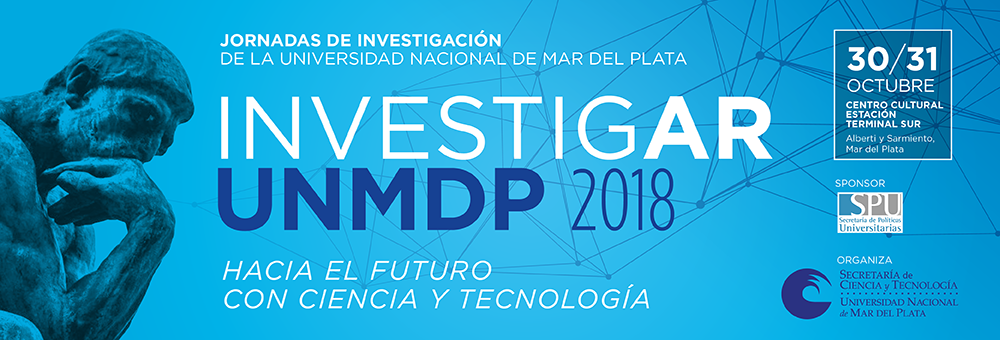 TÍTULO:  escribir el título con Letra Negrita, Arial 11, preferentemente menos de 120 caracteres de extensión, en un máximo de 3 renglones, (los nombres científicos en cursiva, sin su sigla). AUTORES: indicar en letra Arial 10 el apellido completo y la inicial del nombre de todos los autores separados por coma. Indicar mediante superíndices lugar de trabajo y/o institución. El apellido del autor que presentará el trabajo debe estar subrayado.IDENTIFICACIÓN LABORAL: indicar en letra Arial 10, el lugar de trabajo, según superíndices asignados a los autores. Indicar también una dirección electrónica para la correspondencia (máximos 4 renglones). Con respecto a la filiación sólo se aceptarán resúmenes que sigan las normas establecidas en la ordenanza de filiación de la UNMDP. CUERPO RESUMEN: dejando un espacio, escribir el texto en letra Arial 11, en un solo párrafo, justificado, con interlineado simple, sin subtítulos, sin cuadros, sin figuras, sin citas bibliográficas y evitar abreviaturas innecesarias. No dejar sangrías. Describir claramente: introducción, objetivos del trabajo, materiales y métodos, resultados y conclusiones.Los resúmenes deberán estar redactados en español, con interlineado sencillo y con un máximo 400 palabras. El archivo enviado debe tener formato Word (*.doc). El nombre del archivo debe ser el título del resumen, guión y a continuación el apellido de la persona  que se inscribe en el congreso, seguido por otro guión y el nombre de la persona. El nombre del archivo no debe contener espacios vacíos, solo guiones medios.  La persona que envía resúmenes debe ser uno de los autores del trabajo. Ejemplo nombre de archivo: Erosión costera en zona Mar Chiquita-Garcia-Jorge.doc 